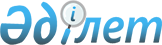 О внесении изменений в некоторые решения Жалагашского районного маслихата
					
			Утративший силу
			
			
		
					Решение Жалагашского районного маслихата Кызылординской области от 22 июля 2015 года № 45-14. Зарегистрировано Департаментом юстиции Кызылординской области 13 августа 2015 года № 5100. Утратило силу решением Жалагашского районного маслихата Кызылординской области от 5 июля 2017 года № 13-3
      Сноска. Утратило силу решением Жалагашского районного маслихата Кызылординской области от 05.07.2017 № 13-3 (вводится в действие со дня его первого официального опубликования).
      В соответствии с Законом Республики Казахстан от 23 января 2001 года “О местном государственном управлении и самоуправлении в Республике Казахстан” и Законом Республики Казахстан от 24 марта 1998 года “О нормативных правовых актах” Жалагашский районный маслихат РЕШИЛ:
       Внести изменения в следующие решения Жалагашского районного маслихата:
       В решение Жалагашского районного маслихата от 26 сентября 2012 года № 11-8 “Об утверждении Правил оказания жилищной помощи” (зарегистрировано в Реестре государственной регистрации нормативных правовых актов за номером 4328, опубликовано в газете “Жалағаш жаршысы” от 03 ноября 2012 года):
      В Правилах оказания жилищной помощи утвержденных указанным решением:
      подпункты 1), 2) и 3) пункта 1 изложить в следующей редакции:
      “1) расходов на содержание общего имущества объекта кондоминиума семьям (гражданам), проживающим в приватизированных жилищах или являющимся нанимателями (поднанимателями) жилых помещений (квартир) в государственном жилищном фонде;
      2) потребления коммунальных услуг и услуг связи в части увеличения абонентской платы за телефон, подключенный к сети телекоммуникаций, семьям (гражданам), являющимся собственниками или нанимателями (поднанимателями) жилища;
      3) арендной платы за пользование жилищем, арендованным местным исполнительным органом в частном жилищном фонде.
      Расходы малообеспеченных семей (граждан), принимаемые к исчислению жилищной помощи, определяются как сумма расходов по каждому из вышеуказанных направлений. ”;
      пункт 3 изложить в следующей редакции:
      “3. Назначение жилищной помощи осуществляется коммунальным государственным учреждением “Жалагашский районный отдел занятости, социальных программ и регистрации актов гражданского состояния” (далее – уполномоченный орган).”.
      2) В решение Жалагашского районного маслихата от 06июня 2014 года № 33-4 “О возмещении затрат на обучение на дому детей с ограниченными возможностями из числа инвалидов” (зарегистрировано в Реестре государственной регистрации нормативных правовых актов за номером 4711, опубликовано в газете “Жалағаш жаршысы” от 05 июля 2014 года):
      подпункт 1) пункта 2 изложить в следующей редакции: 
      “1) возмещение затрат на обучение осуществляет коммунальное государственное учреждение “Жалагашский районный отдел занятости, социальных программ и регистрации актов гражданского состояния”;”.
       Настоящее решение вводится в действие по истечении десяти календарных дней после дня первого официального опубликования. 
					© 2012. РГП на ПХВ «Институт законодательства и правовой информации Республики Казахстан» Министерства юстиции Республики Казахстан
				
      Председатель XLV сессии

Секретарь

      Жалагашского районного

Жалагашского районного

      маслихата

маслихата

      ЕСПАНОВ М.

СУЛЕЙМЕНОВ К.
